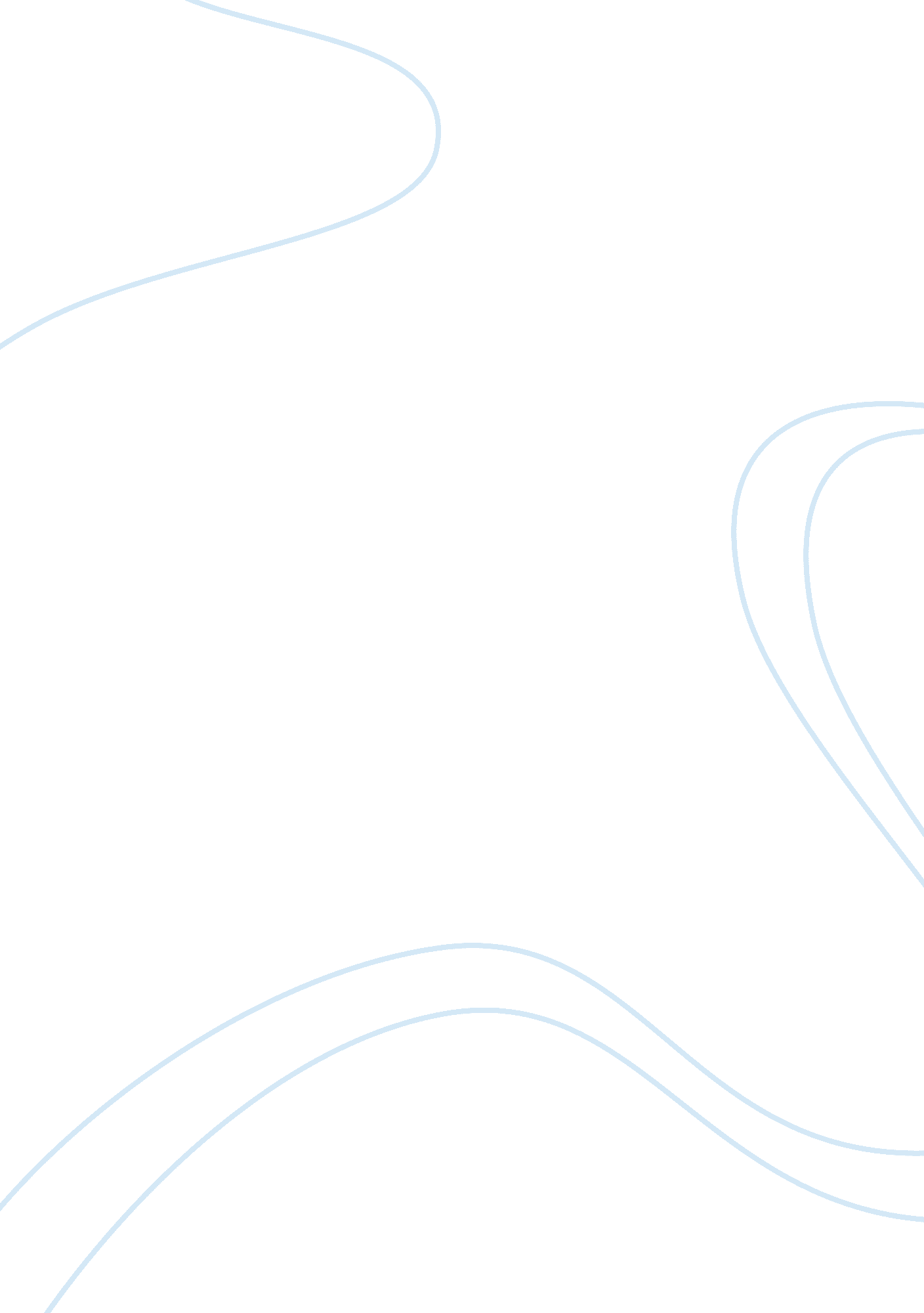 The affordalbe care actHealth & Medicine, Nursing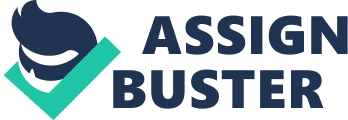 Affordable Care Act Of Healthcare was considered one of the crucial centerpieces in President Obama campaigns as he sought re-election to the state house. The backing of the congress widely dominated by the democrats saw the enactment of the Patient protection and Affordable care act of 2010. The process involved a fought battle with the Republicans, who did not support the bill. The Act brought into limelight comprehensive reforms touching on health care legislation, which eventually expanded to cover 32 million uninsured United States citizens. 
Obama is for the notion that every citizen has the right to obtain affordable and dependable health care, which is the responsibility of the Federal government to make sure efficient provision of the service. The notion encouraged him to fight for legislation the Affordable care act. Obama’s ideologies on health care is founded on believe that the insurance companies unrestrained authority to influence care, and patient insurance have left many Americans uninsured and underinsured (Phillips 20). In accordance with the new law commonly termed as “ Obama care,” Obama believes that American citizens are geared towards the provision of a health care system that is secure. The scheme entails Americans receiving health insurance through employers to make citizens coverage reasonable and secure. The scheme permits individuals with pre-existing conditions the capability to get preventative care with no payment of deductibles and co-pays. Additionally, Obama states the new law would eradicate insurance overpayments and fraud cases in Medicare together with Medicaid systems, which would save people a lot of money. This move permitted Obama to ensure the expansion of health care provision to many people who would have been insured, but now enjoy coverage on their parents’ scheme until they reach 26years of age. 
The Affordable Care Act offers seniors similar benefits that would need individuals earning more than $200, 000, to make contributions to the Medicare Trust Fund beginning starting in 2013. When evaluated the health care visions in the past and the current are noticeably similar. 
Works Cited 
Halperin, Mark. The Undecided Voters Guide to the Next President: Where the Candidates Come From, What They Believe, and How to Make Your Choice. New York: Harper Perennial, 2010. Print. 
Phillips, Lisa. " Where the Presidential Candidates Stand on Health-Care Reform." Neurology Today. 7. 16 (2010): 20-21. Print. 